Novedades de Renishaw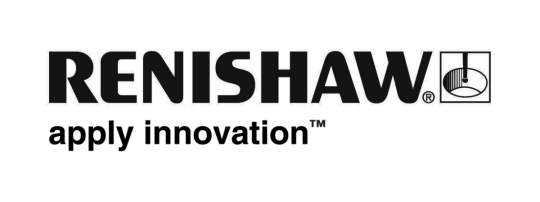 Renishaw en la feria EMO 2013En la feria EMO Hannover 2013, que se celebrará en Hannover, Alemania, del 16 al 21 de septiembre, Renishaw va a presentar (pasillo 6, stand B38) una gama de soluciones de control de procesos diseñados para satisfacer la creciente demanda de aumento de la producción, desde nuevas tecnologías para calibrado de máquinas antes del proceso hasta la medición en máquina y en post-proceso, fuera de máquina.Entre las principales novedades presentadas se encuentra un sistema de exploración por contacto de alta velocidad para Máquinas-Herramienta CNC, una gama de productos para la medición de álabes aeroespaciales, una nueva familia de utillajes modulares para aplicaciones metrológicas y un encóder láser de largo alcance. También se presentará en la feria el último software de galgado, tecnologías de fabricación por aportación de material y sistemas de encóder de posición.Sistema de exploración por contacto de alta velocidad SPRINT™El sistema de exploración por contacto, totalmente renovado, de Renishaw introduce oportunidades de control de procesos completamente nuevas para Máquinas-Herramienta CNC de alto valor. El sistema SPRINT incorpora una nueva generación de tecnologías de exploración en máquina, que supondrán un profundo cambio en las ventajas del control de procesos, y permiten capturar de forma rápida y precisa datos de perfil y formas en componentes prismáticos y formas 3D complejas.Para fabricación de álabes, el sistema SPRINT incluye unas prestaciones sin precedentes para restauraciones de álabes. Para aplicaciones de mecanizado multitarea, el sistema de exploración en Máquina-Herramienta SPRINT brinda al usuario unas funciones de control de procesos completamente nuevas, incluidos los ciclos de medición de diámetros repetible. Otras de las funciones adicionales que ofrece el sistema SPRINT es la comprobación rápida del estado de los ejes lineal y rotatorio de una Máquina-Herramienta CNC en segundos, que permite implementar un régimen de supervisión de máquina diario con apenas intervención del operario. Completo paquete integrado de medición de álabes de alto rendimiento y herramientas de análisisEn EMO Hannover, Renishaw está poniendo de relieve la emergente familia de desarrollo de productos de hardware y software de alto rendimiento para máquinas de medición de coordenadas, diseñados expresamente para facilitar la medición y fabricación de hélices aeroespaciales. Todos los productos complementan el tan galardonado sistema de medición de 5 ejes REVO® e incluyen el software de planificación APEXBlade™ para exploración helicoidal REVO y programación DMIS, análisis aerodinámico MODUS™ para calcular y generar informes de perfiles de sección de álabes y características aerodinámicas, y SurfitBlade™, para facilitar la ingeniería inversa del sistema aerodinámico completo.Encóder láser HS20 Tras un minucioso proceso de actualización, en EMO 2013 se presentará el sucesor del reconocido encóder láser de largo alcance HS10 de Renishaw que, con un alcance hasta 60 m, ha encontrado múltiples aplicaciones en Máquinas-Herramienta de gran tamaño para el sector aeroespacial. Se trata de una sustitución directa del producto HS10, imprescindible para minimizar los problemas de instalación de usuarios actuales. El producto ha sido totalmente revisado interiormente y está equipado con muchos de los componentes ya probados del actual láser de calibración XL-80 de Renishaw. El circuito impreso utiliza la última tecnología de montaje de superficie (fabricado en las instalaciones de Renishaw) para facilitar más solidez y fiabilidad.Nuevos avances en el conocimiento del rendimiento de ejes rotatoriosPara los asistentes a EMO Hannover 2013 que utilizan Máquinas-Herramienta de cinco ejes, Renishaw ha ampliado las soluciones de verificación del rendimiento de alineación y posicionamiento de los ejes rotatorios de la Máquina-Herramienta con el lanzamiento del nuevo software con montaje externo XR20-W para el calibrador de ejes rotatorios. El nuevo software permite utilizar el exitoso sistema XR20-W para medir la precisión de posicionamiento rotatorio de un eje en muchas configuraciones de Máquina-Herramienta de cinco ejes, en las que a menudo no se puede montar el sistema XR20-W en el centro de rotación.Nuevo software de supervisión de procesos para el calibre EquatorPara los asistentes a EMO Hannover 2013 que utilizan sistemas de medición sin conexión, la interfaz de usuario de taller incluye ahora una nueva ventana de supervisión de procesos para el sistema de calibre Equator™ de Renishaw. La ventana muestra inmediatamente los resultados de medición de las superficies inspeccionadas en una pantalla de gráfico de barras. También muestra el historial de medición de cada superficie para poder observar las tendencias de procesos. El proceso de remasterización del sistema puede gestionarse ahora en base a los límites de temperatura, el número de piezas o el tiempo transcurrido desde la última masterización.Renishaw adquiere la empresa pionera en fabricación por aportación de materialRenishaw, en un acuerdo de cesión de activos, ha adquirido el negocio y la plantilla de LBC Laser Bearbeitungs Center GmbH, empresa pionera en el campo de fabricación por aportación de material para la creación de moldes y herramientas. Los asistentes a EMO 2013, comprobarán también que el acuerdo permitirá a Renishaw, proveedor líder de sistemas de fundición láser, ofrecer servicios de fabricación por aportación de material adicionales, como diseño y simulación, y fabricación por contrato de prototipos de metal y piezas de producción.Encóder óptico absoluto real con interfaz Siemens DRIVE-CLiQSiemens DRIVE-CLiQ es una completa e innovadora interfaz de comunicaciones utilizada para conectar el encóder y los sistemas de medición directa a los componentes de las unidades SINUMERIK y SINAMICS. Mediante el encóder óptico absoluto real RESOLUTE con interfaz DRIVE-CliQ, los fabricantes de máquinas pueden obtener un mayor rendimiento y más fiabilidad. Los asistentes a EMO Hannover podrán comprobar cómo este producto determina la posición inmediatamente después de encenderlo, por tanto, es especialmente adecuado para husillos de tornos de alto rendimiento y para motores de transmisión directa DDR, que requieren los más altos niveles de precisión e integridad en el control de movimiento.Para más información sobre la gama de productos de metrología de Renishaw, visite www.renishaw.es-FIN-